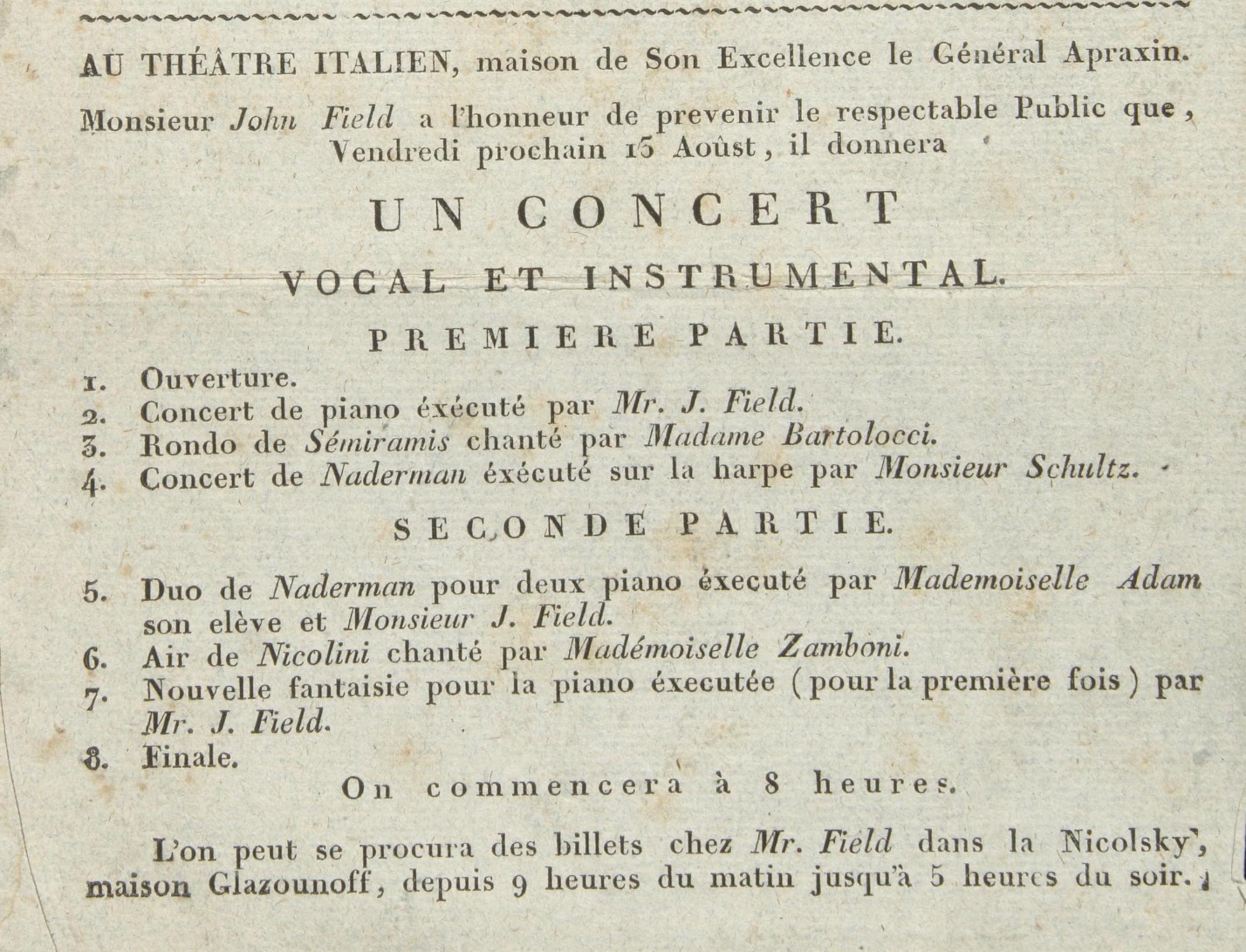 Étudiez cette affiche et répondez aux questions.1. Quand et où cet événement a-t-il lieu ? 2. Qui donne le concert ?3. Quels instruments musicaux peut-on écouter lors de ce concert ?4. Quelle est la première de cette soirée musicale ?5. Est-ce qu’il faut avoir le billet à ce concert ?